KULA	Proponujemy w styczniu i lutym rozwiązanie różnych zadań związanych                        z kulą.	Kula to przestrzenna figura geometryczna złożona z wszystkich tych punktów, których odległość od danego punktu S jest niewiększa od danej liczby                 r > 0. Punkt S nazywamy środkiem kuli, liczbę r - promieniem. 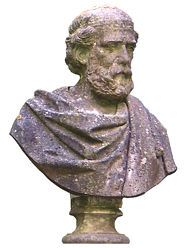 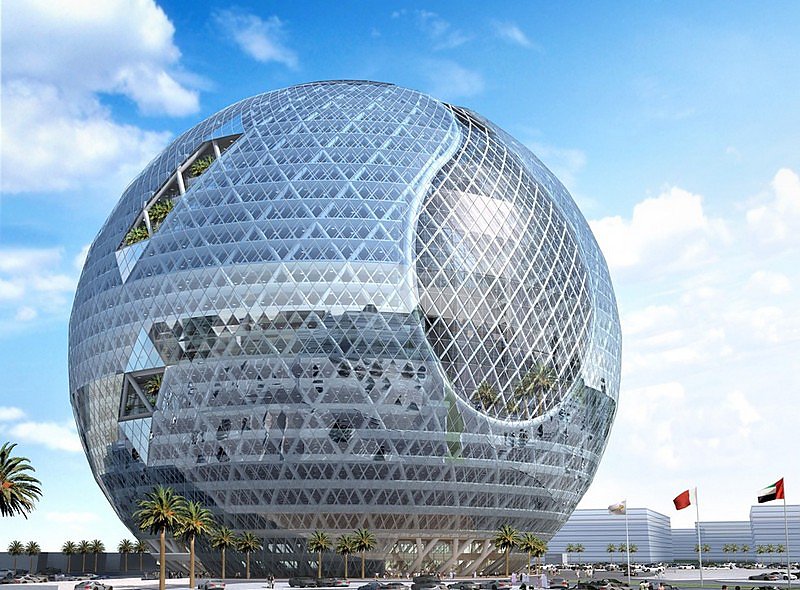 siedziba Global Foundries (producent układów scalonych na zamówienie)                       w Aldar – Abu Dhabi.Zadanie 1.Ile wyrazów czteroliterowych (sensownych lub nie) można utworzyć przez przestawianie liter w wyrazie kula?  Zadanie 2.Objętość kuli wynosi π2 cm3. Oblicz jej pole powierzchni.Zadanie 3.W poemacie Pan Tadeusz Stolnik został postrzelony. Do kogo należał karabin,                    z którego pochodziła kula?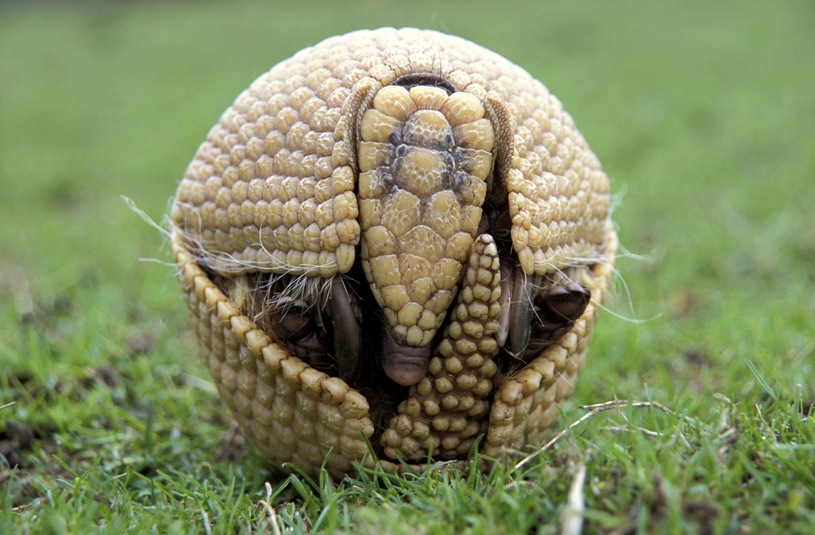 pancernikZadanie 4.Planetka pokryta jest równomiernie trawą. W pewnym punkcie planetki uwiązana jest koza. Jaka powinna być długość łańcucha, żeby w zasięgu kozy była dokładnie połowa trawy na planetce?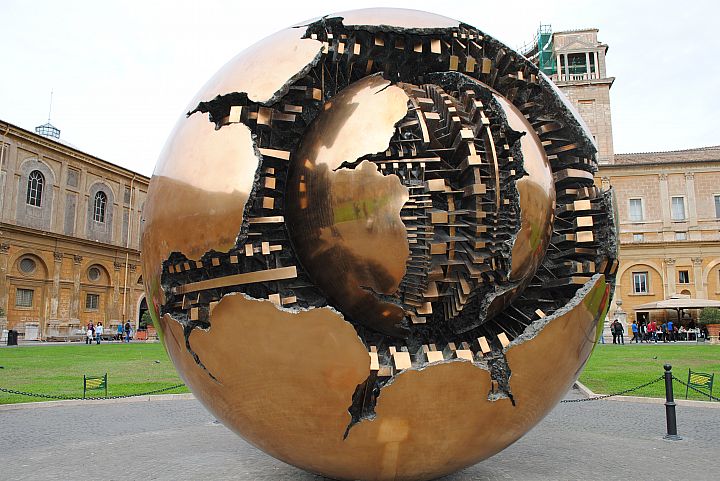 Złota Kula na Cortile della Pigna Muzea WatykańskieZadanie 5.Ile kul o średnicy 1 zmieści się w kuli                    o średnicy 2?Zadanie 6.Czy sześcian o krawędzi 1 cala zmieści się w kul o promieniu 1 centymetra?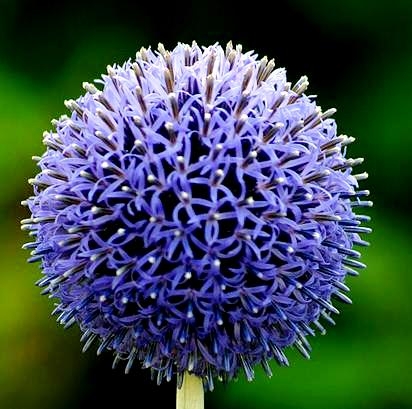 przegorzanZadanie 7.Jaka piłka nie jest ani kulista, ani owalna jak w rugby czy futbolu amerykańskim?Zadanie 8.Który równoleżnik na Ziemi ma długość połowy równika?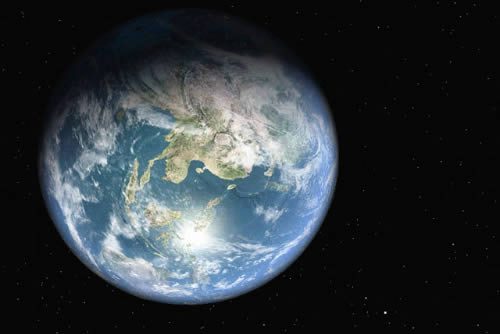 Ziemia widziana z kosmosu.Zadanie 9.W pojemniku B jest 100 kul białych,                         w pojemniku C jest 100 kul czarnych. Wybieramy losowo 10 kul z pojemnika B                        i wrzucamy je do C. Ze 110 kul, które są teraz w C wybieramy losowo 10                               i wrzucamy je do B. Czy teraz jest więcej kul czarnych w B czy białych w C?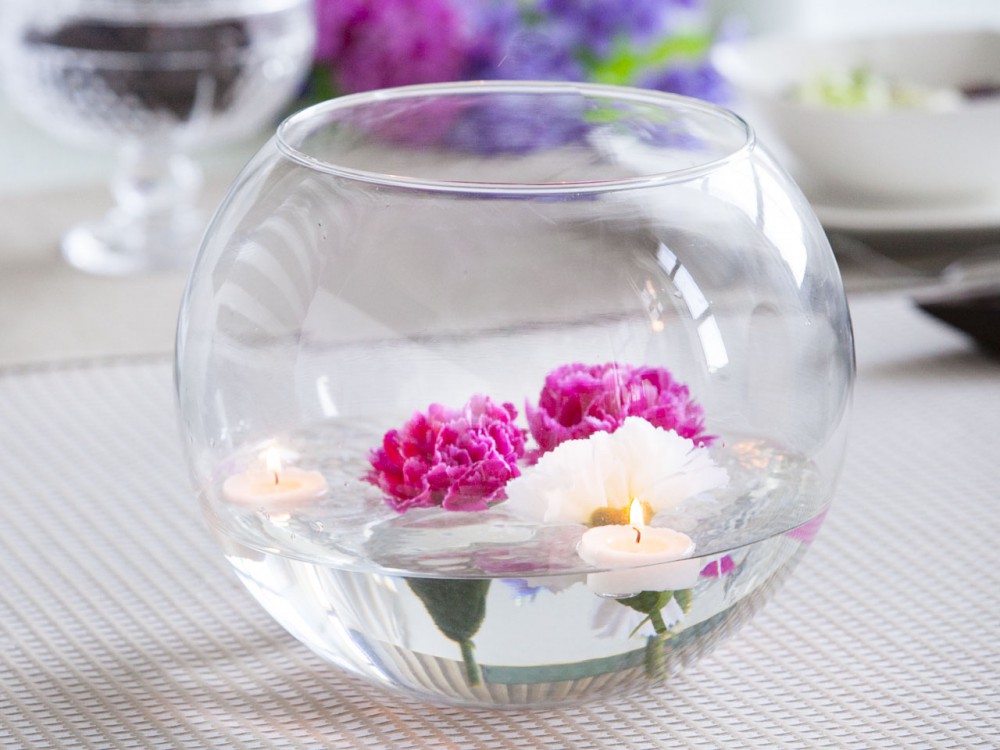 wazon szklanypalenisko ogrodowe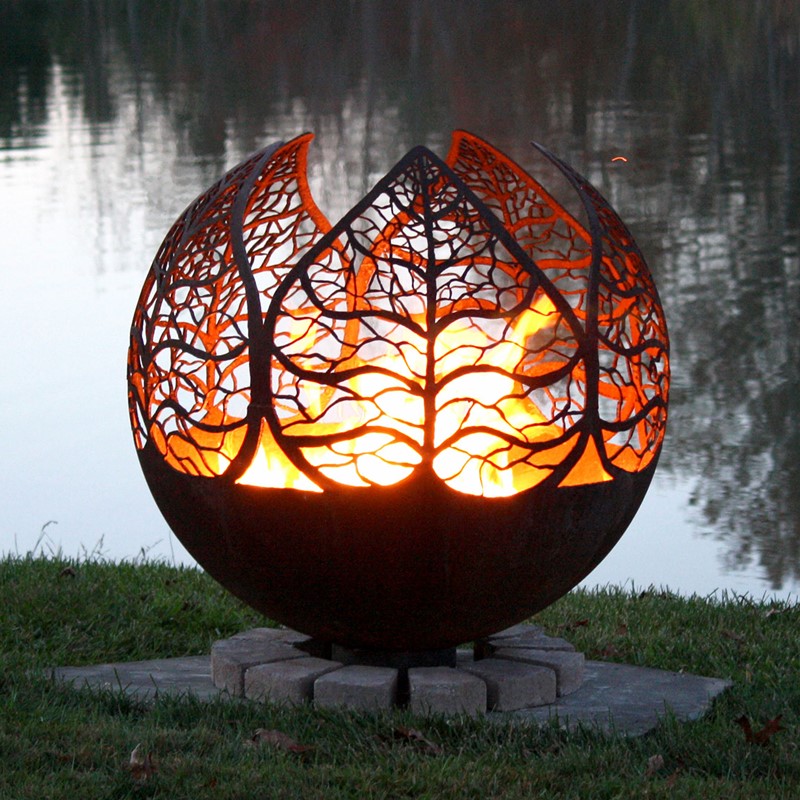 Zadanie 10. Czy okrąg o promieniu  może leżeć na kuli o promieniu  ?Zadanie 11.Uporządkuj od najmniejszej do największej piłki używane w następujących sportach: tenis ziemny, tenis stołowy, piłka nożna, siatkówka, koszykówka, piłka wodna.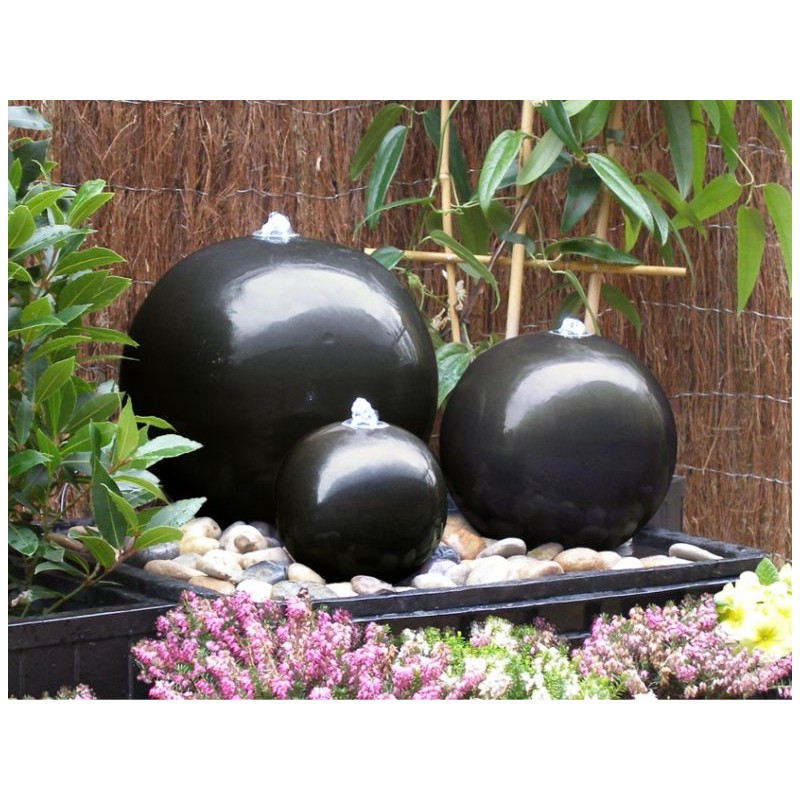 fontanny ogrodowe